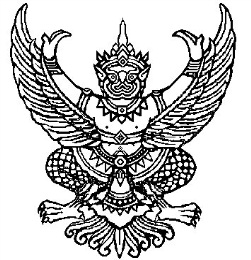 ที่ มท 0810.3/ว 	กรมส่งเสริมการปกครองท้องถิ่น   	ถนนนครราชสีมา เขตดุสิต กทม. 10300                                                                       สิงหาคม  2563                                                                                             เรื่อง  รายงานผลการดำเนินงานโครงการตามแผนพัฒนาท้องถิ่นในการป้องกันและฟื้นฟูจากสถานการณ์
การแพร่ระบาดของโรคติดเชื้อไวรัสโคโรนา 2019 (COVID-19) ขององค์กรปกครองส่วนท้องถิ่นเรียน  ผู้ว่าราชการจังหวัด ทุกจังหวัดอ้างถึง  หนังสือกรมส่งเสริมการปกครองท้องถิ่น ด่วนที่สุด ที่ มท 0810.3/ว 1140 ลงวันที่ 10 เมษายน 2563สิ่งที่ส่งมาด้วย  แบบการรายงานผลการดำเนินงานฯ					           จำนวน 1 ฉบับ                                                                                              ตามที่กรมส่งเสริมการปกครองท้องถิ่น แจ้งแนวทางการจัดทำประชาคมท้องถิ่นกรณี                  การเพิ่มเติมแผนพัฒนาท้องถิ่นขององค์กรปกครองส่วนท้องถิ่นในสถานการณ์การแพร่ระบาด
ของโรคติดเชื้อไวรัสโคโรนา 2019 (COVID-19) เพื่อให้องค์กรปกครองส่วนท้องถิ่นสามารถปฏิบัติงาน
ได้อย่างมีประสิทธิภาพสอดคล้องกับการแก้ไขปัญหาสถานการณ์ในปัจจุบันและเป็นการควบคุม                 การแพร่ระบาดของโรคติดเชื้อไวรัสโคโรนา 2019 (COVID-19) ได้อย่างเร่งด่วน นั้นกรมส่งเสริมการปกครองท้องถิ่นพิจารณาแล้ว เพื่อนำแผนพัฒนาท้องถิ่นไปสู่การแก้ไขปัญหาสถานการณ์การแพร่ระบาดของโรคติดเชื้อไวรัสโคโรนา 2019 (COVID-19) ที่อาจเกิดขึ้นในอนาคตได้อย่างมีประสิทธิภาพ จึงขอความร่วมมือจังหวัดแจ้งสำนักงานส่งเสริมการปกครองท้องถิ่นจังหวัดรวบรวมข้อมูลผลการดำเนินงานโครงการตามแผนพัฒนาท้องถิ่นในการป้องกันและฟื้นฟูจากสถานการณ์โควิด-19 ขององค์กรปกครองส่วนท้องถิ่นตามแบบรายงานที่กำหนด ส่งให้กรมส่งเสริมการปกครองท้องถิ่น ภายในวันจันทร์ที่               24 สิงหาคม 2563 รายละเอียดปรากฏตามสิ่งที่ส่งมาด้วย	จึงเรียนมาเพื่อโปรดพิจารณา 				 ขอแสดงความนับถือ                                                     อธิบดีกรมส่งเสริมการปกครองท้องถิ่นกองพัฒนาและส่งเสริมการบริหารงานท้องถิ่นกลุ่มงานแผนพัฒนาท้องถิ่นโทร. 0-2241-9000 ต่อ 212๒-๔โทรสาร 0-2243-2230  ผู้ประสานงาน ว่าที่ร้อยโทกมลกาจ รุ่งปิ่น โทร. 08-3304-1907          